RESOURCESRESOURCESMore CDC Resources on Understanding EvidenceFramework for Thinking about Evidence: Fact Sheethttp://www.cdc.gov/violenceprevention/pdf/EvidenceProjectOverview-a.pdf 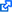 Guide to the Continuum of Evidence of Effectivenesshttp://www.cdc.gov/violenceprevention/pub/UnderstandingEvidence_prt1.html Principles of Preventionhttp://vetoviolence.cdc.gov/education-pop.html REGISTRIESChild MaltreatmentGuide to Community Preventive Serviceswww.thecommunityguide.org Click on “Topics” and select “Violence”National Registry of Evidence Based Programs and Practices (NREPP)www.nrepp.samhsa.gov California Evidence-Based Clearinghousewww.cebc4cw.org Child Welfare Information GatewayChildwelfare.gov Promising Practices for Preventing Child Abuse and Neglect (RAND Corporation)http://www.promisingpractices.net/ Click on “Issue Briefs” and select “child abuse and neglect”Home Visiting Evidence of Effectiveness (HomVEE; U.S. Dept. of Health and Human Services)http://www.acf.hhs.gov/ Keywords: Home Visiting Evidence of EffectivenessEffective Strategies to Support Positive Parenting in Community Health Centers (American Psychological Association)www.apa.org Keywords: Positive parentingWorld Health Organization - Violence Prevention: The Evidencehttp://www.who.int Keywords: Violence prevention evidenceViolence Prevention Effectiveness Studies Registryhttp://www.preventviolence.info/ Click on “Evidence Base”Sexual ViolenceWorld Health Organization - Violence Prevention: The Evidencehttp://www.who.int Keywords: Violence prevention evidenceViolence Prevention Effectiveness Studies Registryhttp://www.preventviolence.info/ Click on “Evidence Base”Intimate Partner ViolenceWorld Health Organization - Violence Prevention: The Evidencehttp://www.who.int Keywords: Violence prevention evidenceViolence Prevention Effectiveness Studies Registryhttp://www.preventviolence.info/ Click on “Evidence Base”Youth ViolenceBlueprintshttp://www.colorado.edu/ Guide to Community Preventive Serviceswww.thecommunityguide.org  Keywords: Violence preventionCrime Solutionshttp://crimesolutions.gov/ Find Youth Infohttp://www.findyouthinfo.gov/ SuicideNational Registry of Evidence Based Programs and Practices (NREPP)www.nrepp.samhsa.gov World Health Organization - Violence Prevention: The Evidencehttp://www.who.int Keywords: Violence prevention evidenceViolence Prevention Effectiveness Studies Registryhttp://www.preventviolence.info/ Click on “Evidence Base”RESOURCE CENTERSChild MaltreatmentFRIENDS Network- Community-Based Child Abuse Prevention Programming (CBCAPP)http://friendsnrc.org/g Children’s Safety Networkhttp://www.childrenssafetynetwork.org/ Prevent Child Abuse Americahttp://ww.pca.org/ National Alliance of Children’s Trust Fundswww.ctfalliance.org Sexual ViolenceNational Sexual Violence Resource Centerhttp://www.nsvrc.org/ Prevent Connecthttp://www.preventconnect.org/ Intimate Partner ViolenceVAWnethttp://www.vawnet.org/ Prevent Connecthttp://www.preventconnect.org/ SuicideSuicide Prevention Resource Centerhttp://www.sprc.org Youth ViolenceStop Bullying.govStopbullying.gov UNITY for Youth Violencepreventioninstitute.org/ Keywords: unitySTRYVE for Youth Violencehttp://www.vetoviolence.org/stryve/ Keywords: unityOther ResourcesChild MaltreatmentWashington State Institute for Public Policy’s Cost-Effectiveness - Return on investment: Evidence-based options to improve statewide outcomeshttp://www.wsipp.wa.gov/ Keywords: Return on investmentBulletin World Health Organization - Child maltreatment prevention: a systematic review of reviews.http://www.ncbi.nlm.nih.gov Keywords: Child maltreatment prevention: a systematic review of reviews.Sexual ViolenceWashington State Institute for Public Policy’s Cost-Effectiveness - Return on investment: Evidence-based options to improve statewide outcomeshttp://www.wsipp.wa.gov/ Keywords: Return on investmentSexual Violence: A review of evidence for prevention from the UK focal point for violence and injury prevention.http://www.cph.org.uk Keywords: Sexual violenceFinal report prepared for the US Department of Justice - An evidence-based review of sexual assault prevention intervention programs.https://www.ncjrs.gov Keywords: evidence based review "sexual assault" preventionIntimate Partner ViolenceWashington State Institute for Public Policy’s Cost-Effectiveness - Return on investment: Evidence-based options to improve statewide outcomeshttp://www.wsipp.wa.gov/ Keywords: Return on investmentAggression and Violent Behavior - A critical review of interventions for the primary prevention of perpetration of partner violence.http://www.sciencedirect.com/ Search All fields “A critical review of interventions for the primary prevention of perpetration of partner violence”Journal of Interpersonal Violence - Methodological review of intimate partner violence prevention research.http://libres.uncg.edu/ir/uncg/ Keywords: Methodological review of intimate partner violence prevention researchYouth ViolenceWashington State Institute for Public Policy’s Cost-Effectiveness - Return on investment: Evidence-based options to improve statewide outcomeshttp://www.wsipp.wa.gov/ Keywords: Return on investmentAmerican Journal of Preventive Medicine - Effectiveness of interventions to prevent youth violence: A systematic review.http://www.sciencedirect.com/science/article/pii/S0749379707001997 Keywords: unitySuicideWashington State Institute for Public Policy’s Cost-Effectiveness - Return on investment: Evidence-based options to improve statewide outcomeshttp://www.wsipp.wa.gov/ Suicide prevention strategies: A systematic review. Journal of the American Medical Associationhttp://www.ncbi.nlm.nih.gov Select PubMed from Popular Resources and search for “16249421”Economic AnalysisNational Association of County & City Health Officials - MAPP budget worksheetNaccho.org Keywords: MAPP budget worksheetArchival Data AnalysisU.S. Census Bureau - American Fact Finderhttp://factfinder2.census.gov Data Collection Toolbox: Archival Datactb.ku.edu Select “Table of Contents” and scroll down to Chapter 37 and click through, then select Section 7Data Collection Toolbox: Archival Datahttp://caps.ucsf.edu/uploads/goodquestions/Default.htm Scroll to Section 3 – Data Collections Toolbox and select “Archival data”Community AssessmentNeeds/Asset and Capacity AssessmentAsset Based Community Development Institutewww.abcdinstitute.org Conducting Focus Groupsctb.ku.edu Keywords: Conducting Focus GroupsIdentifying Community Assets and Resourcesctb.ku.edu Keywords: Identifying Community Assets and ResourcesStakeholder AnalysisNational Collaborating Centre for Methods and Tools (2012). Engaging stakeholders: A planning tool. Hamilton, ON: McMaster University. Retrieved from:http://www.nccmt.ca Keywords: Engaging stakeholders: A planning toolNational Collaborating Centre for Methods and Tools (2011). Knowledge translation guide: Practical tips and experiences. Hamilton, ON: McMaster University. Retrieved from:http://www.nccmt.ca Keywords: Knowledge translation guide: Practical tips and experiencesExperiential MethodsProcedural LearningDeveloping a Community Leadership Corps: A Model for Service-Learningctb.ku.edu Keywords: Developing a Community Leadership CorpsBuilding Teams: Broadening the Base for Leadershipctb.ku.edu Keywords: Building TeamsFacilitator Toolkithttp://wisc.edu Keywords: Facilitator ToolkitCommunities of PracticeCultivating Communities of Practicehttp://www.ewenger.com/ Click on “Communities of Practice” in the menuExpert PanelsCommunity Campus Partnership for Healthhttp://www.ccph.info/ 